	UNIWERSYTET W BIAŁYMSTOKU	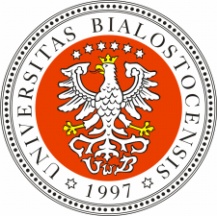 FILIA W WILNIEWYDZIAŁ EKONOMICZNO-INFORMATYCZNY                      KONFERENCJA MIĘDZYNARODOWAWILNO, 9 – 10 maja 2014 r.ul. Naugarduko 76, s. 305OBLICZA KONKURENCYJNOŚCI NOWYCH KRAJÓW CZŁONKOWSKICH W WARUNKACH GLOBALIZACJI I INTEGRACJI 20149.05.201410.05.2014    8.45 – 9.00Rejestracja uczestników9.00 – 9.10Powitanie uczestnikówprof. UwB, dr hab. Jarosław Wołkonowski, Dziekan Filii w Wilnie Uniwersytetu w BiałymstokuMODERATOR:   dr A. Grynia9.10 – 9.30Prof. zw. dr hab. Bohdan Jeliński, Uniwersytet GdańskiKonkurencyjność międzynarodowa wobec następstw kryzysu gospodarki globalnejMODERATOR:   dr A. Grynia9.30 – 9.50Prof. zw. Stanisław Swadźba, Uniwersytet Ekonomiczny w KatowicachWzrost gospodarczy nowych krajów Unii Europejskiej MODERATOR:   dr A. Grynia9.50 – 10.10dr inż Danuta Lipińska, Uniwersytet ŁódzkiRynek sektora ekologicznego w krajach UE w kontekście konkurencyjności i zazieleniania gospodarkiMODERATOR:   dr A. Grynia10.10 – 10.30dr Mirosław Jodko, Uniwersytet GdańskiKonkurencyjność międzynarodowa w kontekście euroMODERATOR:   dr A. Grynia10.30 – 10.50dr hab., prof. Boguslavas Gruževskis, Uniwersytet WileńskiKonkurencyjność litewskiego rynku pracy w warunkach globalizacjiMODERATOR:   dr A. Grynia10.50 – 11.10dr hab. Małgorzata Gawrycka,  dr Anna Szymczak, Politechnika GdańskaZmiany struktury demograficznej ludności – wyzwaniem dla rynku pracy  MODERATOR:   dr A. Grynia11.10 – 11.30 dr hab., prof. UwB Jarosław Wołkonowski, Filia UwB w WilnieGłówne przyczyny i kierunki emigracji zarobkowej obywateli LitwyMODERATOR:   dr A. Grynia11.30 – 12.00Dyskusja12.00 – 13.00Przerwa  kawowaMODERATOR:  dr hab. J. Wołkonowski, prof. UwB13.00 – 13.20dr hab. Krzysztof Dobrowolski, Uniwersytet GdańskiPrzekształcenia własnościowe w  polskich portach morskich jako przykład udanej transformacji w globalizującej się gospodarce MODERATOR:  dr hab. J. Wołkonowski, prof. UwB13.20 – 13.40 dr hab., prof. UŚ Urszula Swadźba, Uniwersytet Śląski Wartości jako kapitał społeczno-kulturowy w wybranych nowych krajach członkowskich Unii EuropejskiejMODERATOR:  dr hab. J. Wołkonowski, prof. UwB13.40 – 14.00 dr Marta Ryniejska - Kiełdanowicz, Uniwersytet WrocławskiDyplomacja publiczna a budowanie tożsamości konkurencyjnej nowych państw członkowskich  MODERATOR:  dr hab. J. Wołkonowski, prof. UwB14.00 – 14.20 dr Joanna Wyszkowska-Kuna, Uniwersytet ŁódzkiCzynniki determinujące konkurencyjność Polski w eksporcie usług nasyconych wiedząMODERATOR:  dr hab. J. Wołkonowski, prof. UwB14.20 – 14.40 dr Tomasz Gutowski, Uniwersytet GdańskiBariery bezpośrednich inwestycji zagranicznych w Polsce – analiza możliwości ich przezwyciężaniaMODERATOR:  dr hab. J. Wołkonowski, prof. UwB14.40 – 15.00 dr hab., prof. UG Hanna Treder, Uniwersytet Gdański Wpływ zarządzania ryzykiem na konkurencyjność przedsiębiorstw w otoczeniu rynku międzynarodowegoMODERATOR:  dr hab. J. Wołkonowski, prof. UwB15.00 – 15.20dr Alina Grynia, Filia UwB w WilnieObciążenia fiskalne a konkurencyjność litewskich przedsiębiorstw15.20 – 15.50Dyskusja16.00 – 16.20Przerwa kawowas. 305, DKPs. 305, DKPMODERATOR:   dr A. Grynia9.00 – 9.20dr hab. prof. nadzw. UŁ Joanna Działo, Uniwersytet ŁódzkiCzy pomoc publiczna w Unii Europejskiej oddziałuje negatywnie na politykę konkurencji? Wnioski z kryzysu gospodarczego MODERATOR:   dr A. Grynia9.20 – 9.40dr Agnieszka Drzymała, Uniwersytet ŁódzkiSektor energetyczny Polski a założenia zrównoważonego rozwoju energetyki Unii EuropejskiejMODERATOR:   dr A. Grynia9.40 – 10.00dr Justyna Kujawska, Politechnika GdańskaKonkurencyjność i efektywność działania systemów ochrony zdrowia nowych państw członkowskichMODERATOR:   dr A. Grynia10.00 – 10.20 dr Justyna Łuczyńska, Filia UwB w WilnieSpecjalne strefy ekonomiczne czynnikiem konkurencyjności inwestycyjnej LitwyMODERATOR:   dr A. Grynia10.20  - 10.40mgr Vladyslav Vrublevski, Filia UwB w WilnieWpływ kryzysu gospodarczego na konkurencyjność krajów bałtyckich: wybrane aspektyMODERATOR:   dr A. Grynia10.40  - 11.00Dyskusja11.00  - 11.20Przerwa kawowaMODERATOR:  dr hab. J. Wołkonowski, prof. UwB11.20  - 11.40dr hab., prof. nadzw. UŁ Piotr Urbanek, Uniwersytet Łódzki Programy partycypacji we własności jako narzędzie kreacji czy destrukcji wartości dla akcjonariuszy na przykładzie banków publicznych w Polsce MODERATOR:  dr hab. J. Wołkonowski, prof. UwB11.40  - 12.00 mgr Stanisław Pilżys, Filia UwB w WilnieKryptowaluty-przyszłość finansów czy przemijająca moda?MODERATOR:  dr hab. J. Wołkonowski, prof. UwB12.00 – 12.20 mgr Joanna Górniak, Uniwersytet ŁódzkiAnaliza dostępności transportowej w ujęciu regionalnym w wybranych krajach UEMODERATOR:  dr hab. J. Wołkonowski, prof. UwB12.20  - 12.40mgr Ernest Ginc, Filia UwB w Wilnie Konkurencyjność Litwy w zakresie infrastruktury drogowejMODERATOR:  dr hab. J. Wołkonowski, prof. UwB12.40  - 13.00mgr Agnieszka Ważna,  Uniwersytet GdańskiRola inwestycji w infrastrukturę transportu w podnoszeniu konkurencyjności regionówMODERATOR:  dr hab. J. Wołkonowski, prof. UwB13.00 – 13.30Dyskusja. Podsumowanie